 Акварелька                                                                                                                   22.04                                                                                                                                                                                                                                                                                                       Тема «Корзина цветов»                                                                                                                                                   Задание 1.Найди тень каждого цветка                                                                                                                                                                                                                                                          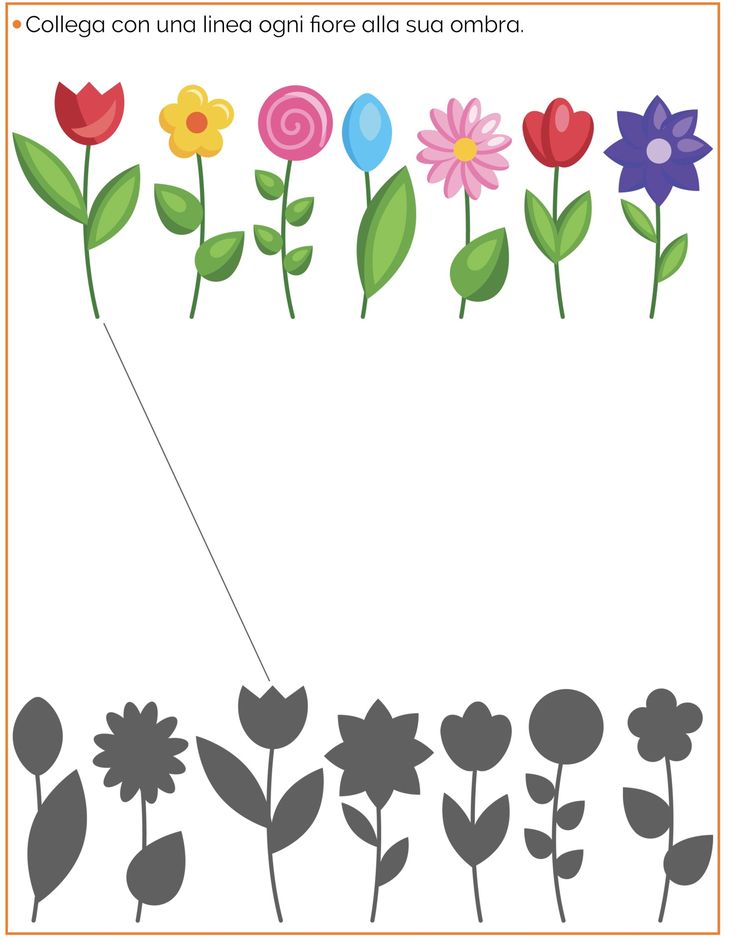 Задание 2.Раскрась   картинку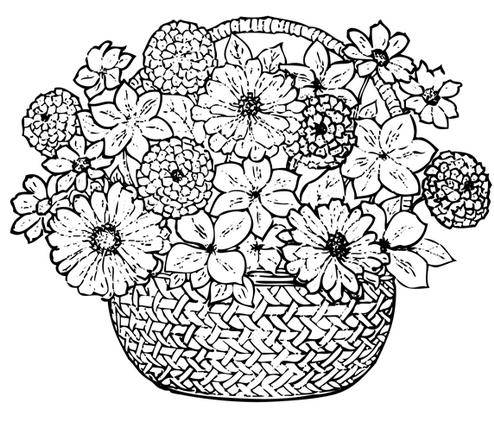 